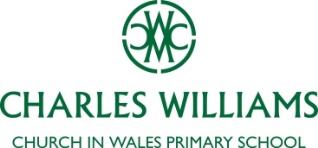 APPLICATION FOR WELSH GOVERNMENT FREE BREAKFAST PROVISIONFree breakfasts start at 8:15 am and the gates for entry close at 8:25 amPlease enter yes for each day you wish your child to attend:Please note: your child must attend on the days you have requested every week. Failure to attend will result in your child’s name being removed from the registerPlease email this form to: PenfoldR7@Newportschools.WalesChild’s name:Class/YearKnown allergiesChild’s nameClass/YearKnown allergiesChild’s nameClass/YearKnown allergiesMONDAYTUESDAYWEDNESDAYTHURSDAYFRIDAY